Publicado en Andalucía el 30/01/2013 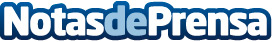 Comalis colabora con WuakuEl proveedor de alojamiento web Comalis ofrece su infraestructura cloud al proyecto WuakuDatos de contacto:Antonio Pérez PérezNota de prensa publicada en: https://www.notasdeprensa.es/comalis-colabora-con-wuaku Categorias: Emprendedores E-Commerce http://www.notasdeprensa.es